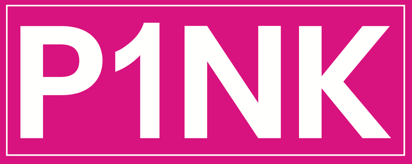 Health & Safety Policy StatementOur Supercar events, drive outs and meets are all risk assessed to ensure our drivers and the public are safe. We have full security at our events and collaborate with South Wales Police and Local Councils.Full risk assessments are carried out to ensure we protect you and your supercars as much as possible. We expect all drivers to have their own insurance and be responsible for their own supercars.Once read this statement you have accepted that it is your responsibility for your supercars but we ensure that security and event management is fully professional on the day.Our team understand that whilst we wish everyone to enjoy the experiences, drivers safety is paramount. We encourage drivers to follow the rules but have fun. At our events we do not encourage DANGEROUS DRIVING this includes burn outs, doughnuts and limit moving vehicles at our events. It can be dangerous to pop up  car events that are not organised in this way. We pride ourself on zero tolerance to hate crime, racism and sexist comments. Any drivers who act in this way will be banned from our community. We encourage people to work together and be friendly at all times, bad behaviour of players will not be tolerated.Two Strike RuleVerbal contact advising of wrong behaviour Second warning and struck out, banned from events, social media platformsBusiness Etiquette Whilst we encourage people to work together, it is not supercar etiquette to pass events off as your own. Tags: We kindly ask that people tag us or set as location @p1nk.supercars.coffee As a small business we appreciate any positive shout outs. Our team strive to provide events that are exclusive.  This statement demonstrates our businesses attitude towards health and safety and the steps, arrangements and systems you have in place to ensure you comply with Health and Safety legislation. Health and Safety at Work etc Act 1974 This is the Health and Safety Policy Statement.Our statement of general policy is: To provide adequate control of the health and safety risks arising from our work activities; To consult with our employees , volunteers on matters affecting their health and safety; To provide and maintain safe equipment; Sites are risk assessed prior access to sites is assessed for safety and to minimise risk.To ensure safe handling and use of toilets and public facilitiesTo provide information instruction and supervision for employees; To ensure all employees are competent to do their tasks, and to give them adequate training; To prevent accidents and cases of work-related accidents and ill health To maintain safe working conditions and for supercar events. To review and revise this policy as necessary at regular intervals. Venues are clean and good quality for customers and visitors.Our events are pre planned and managed A professional team are appointed to work on the day to ensure safe delivery.We appreciate taking the time to read this statement and hope you enjoy our events.Thank you for agreeing to these rules it’s to make our Supercar Community a place which is fair for everyone. 